08.04.2020Тема урока: «Экстремальные ситуации в природной среде. Основные правила поведения в экстремальных ситуациях»1) Изучить презентацию «Ураганы, бури, смерчи».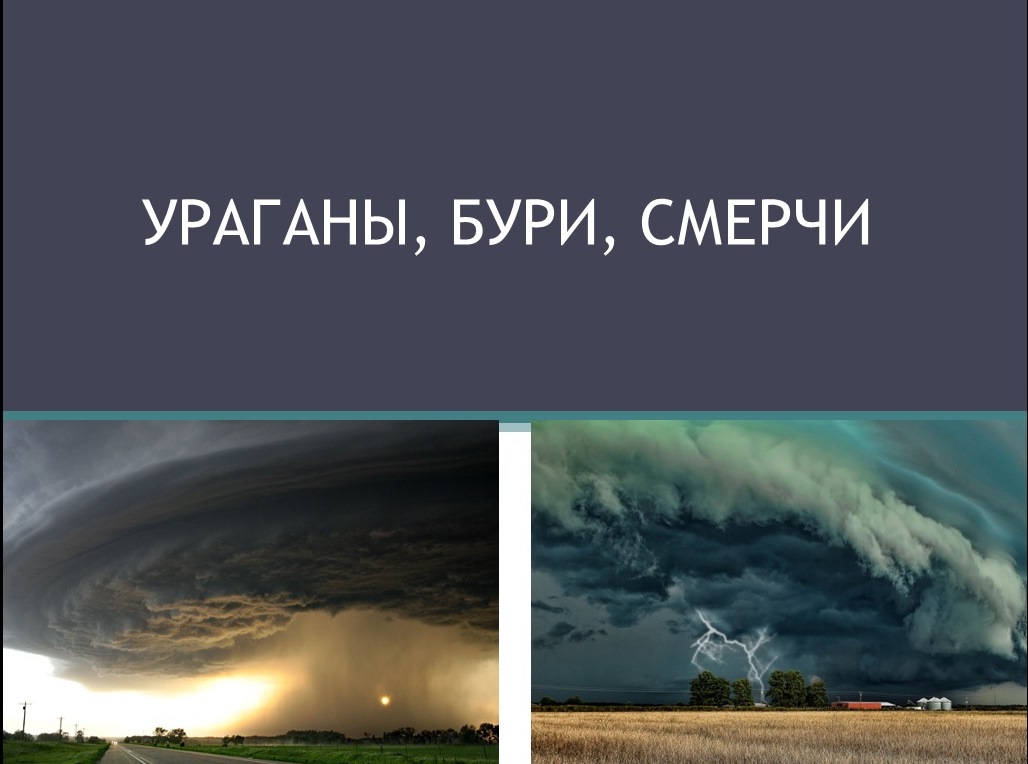 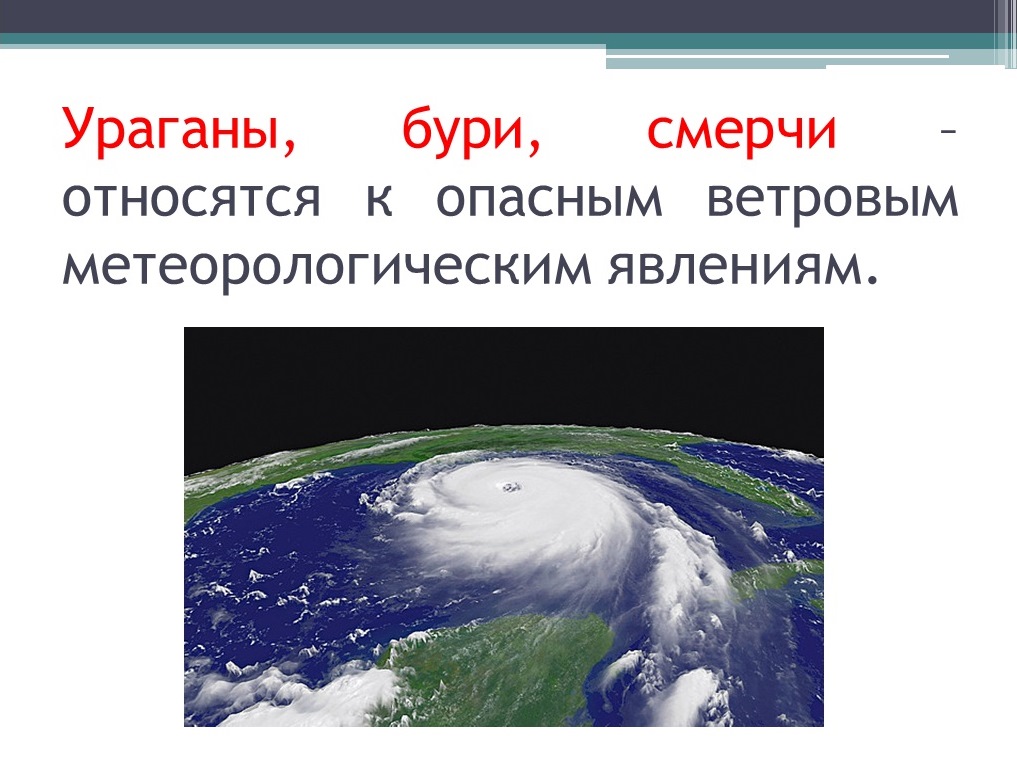 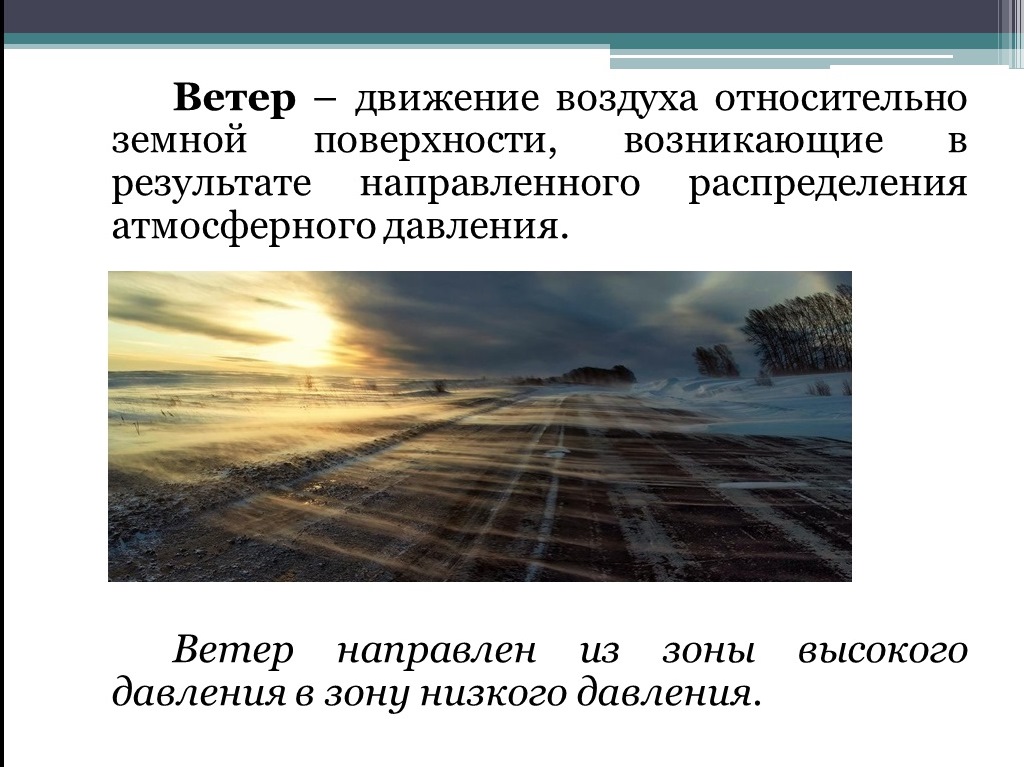 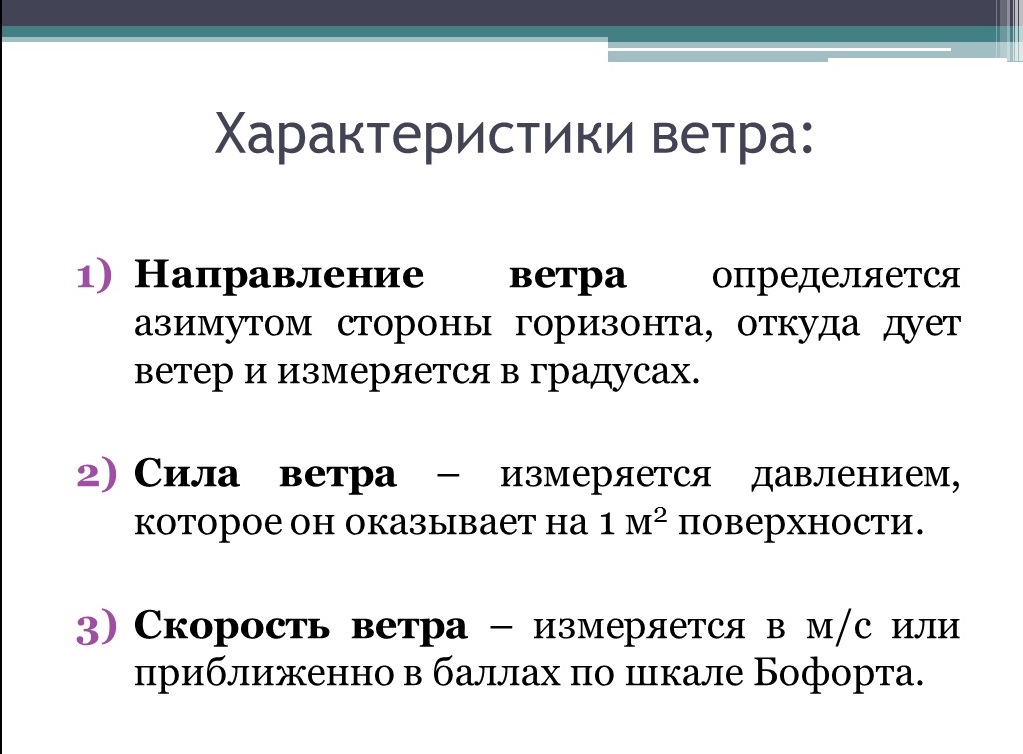 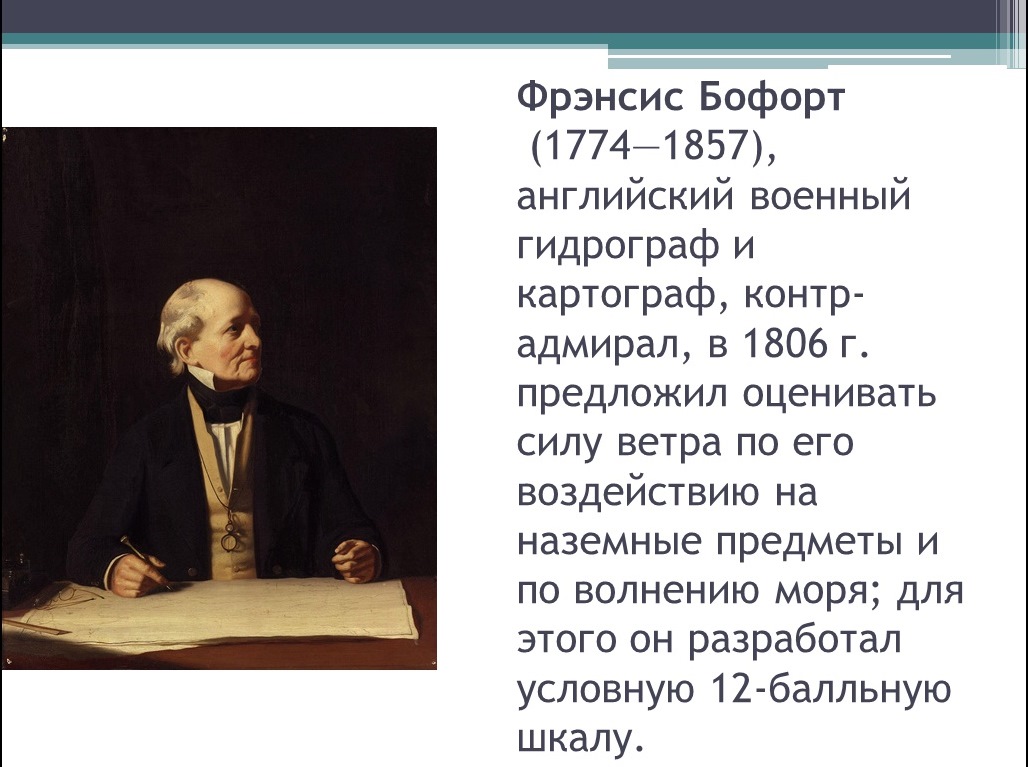 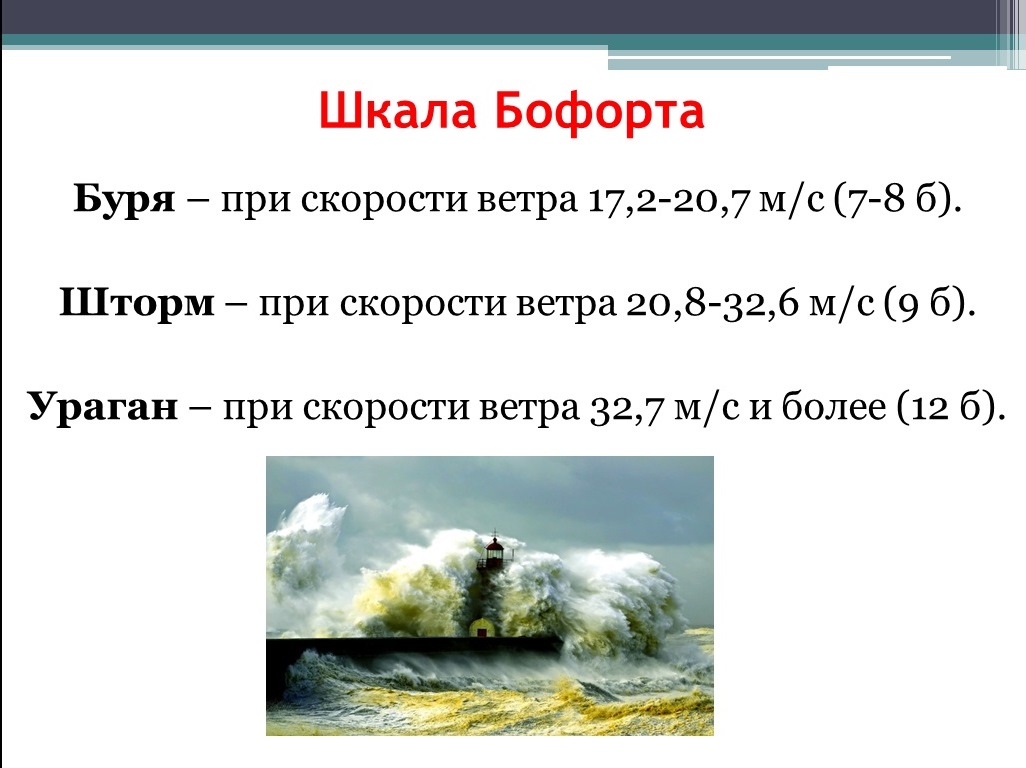 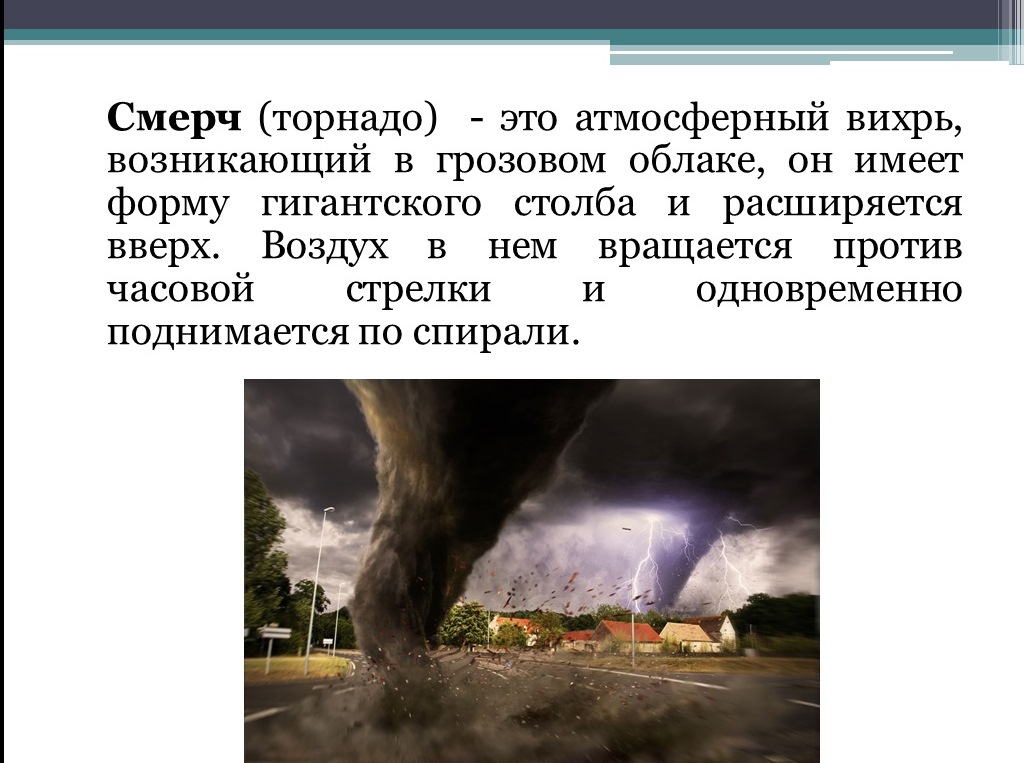 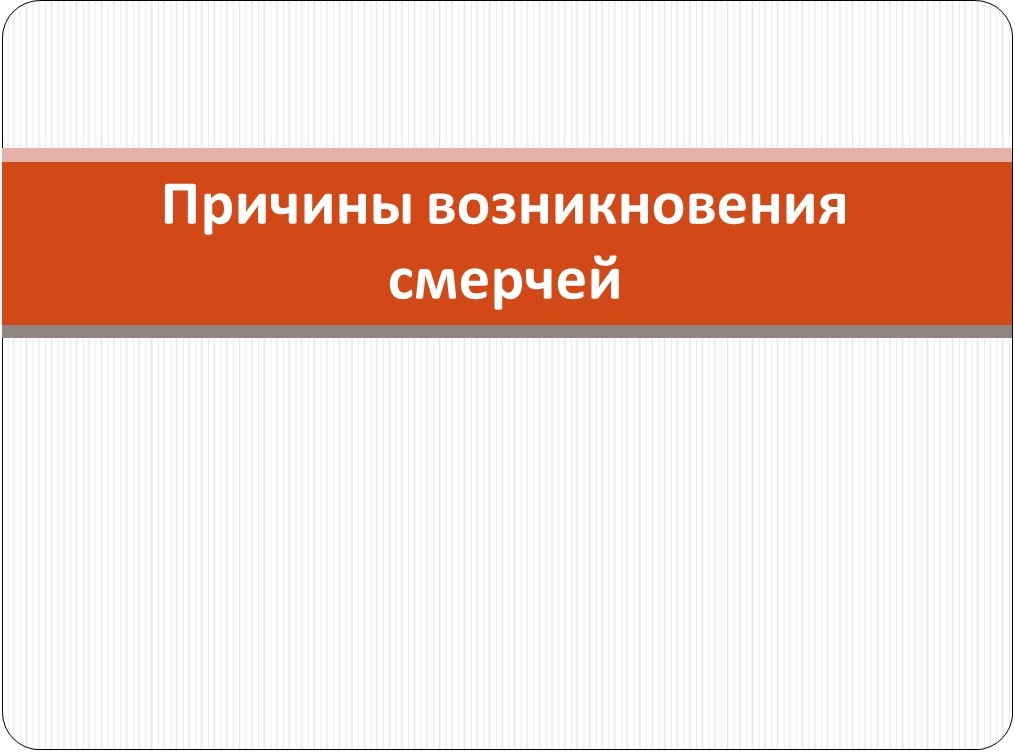 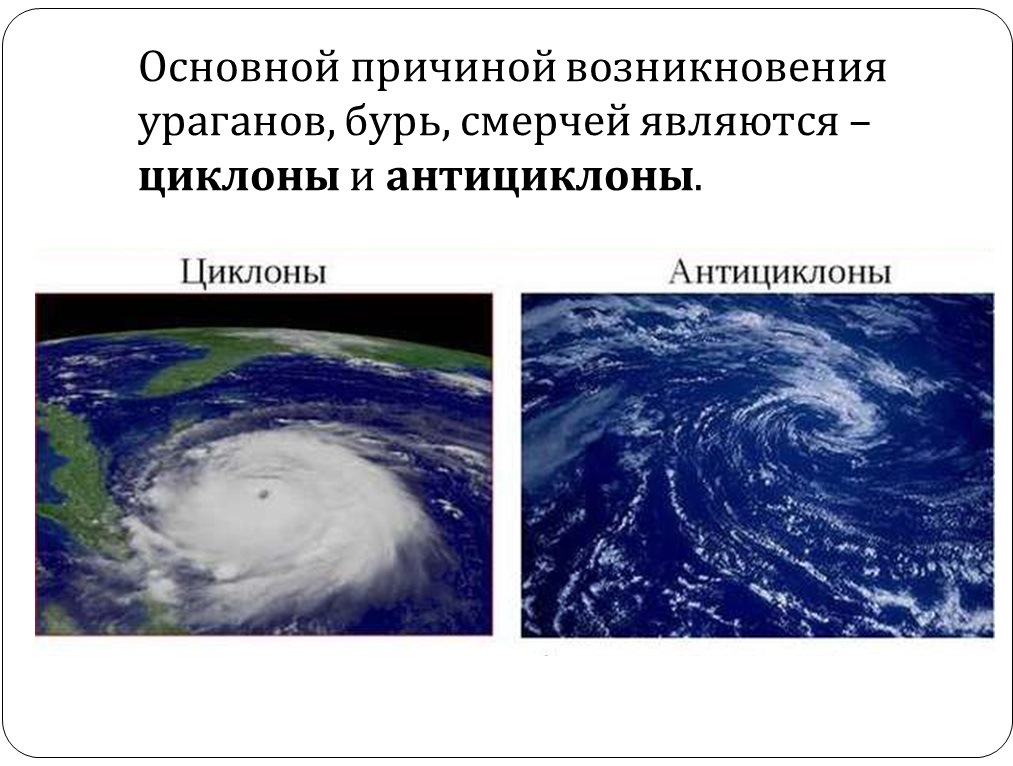 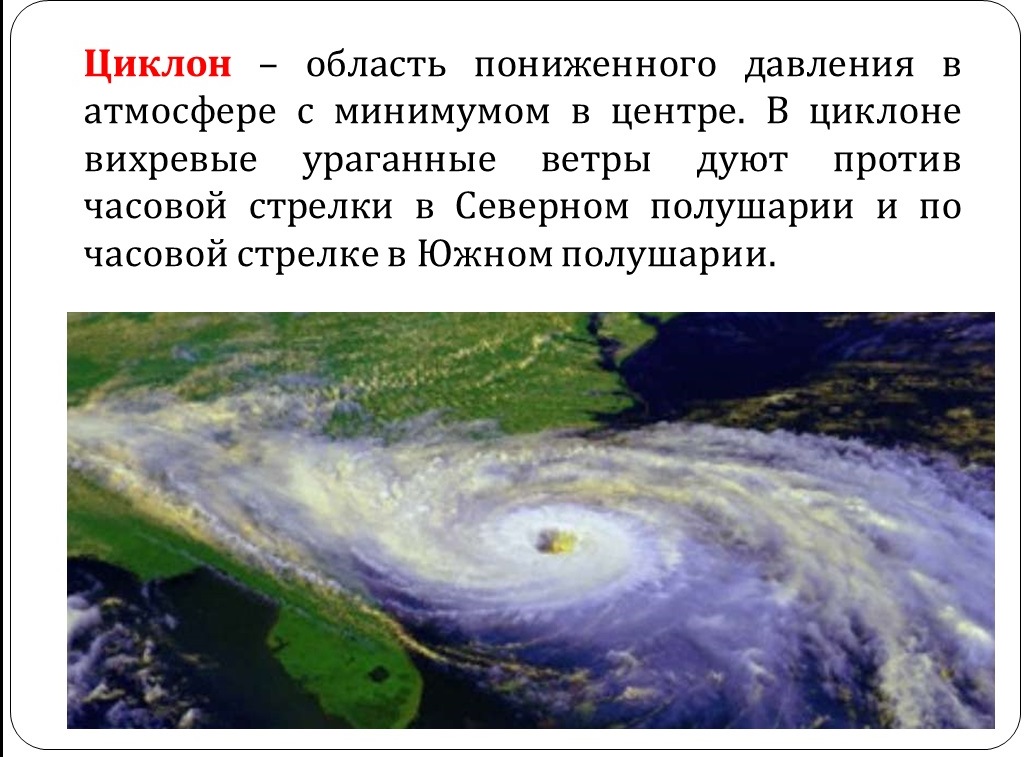 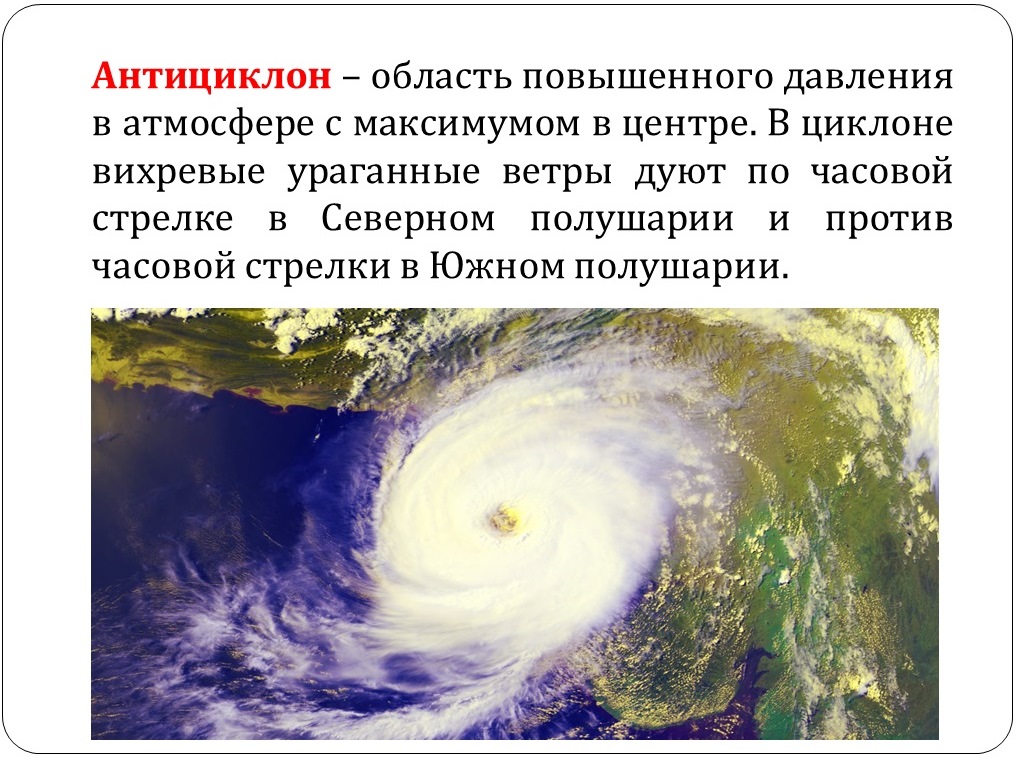 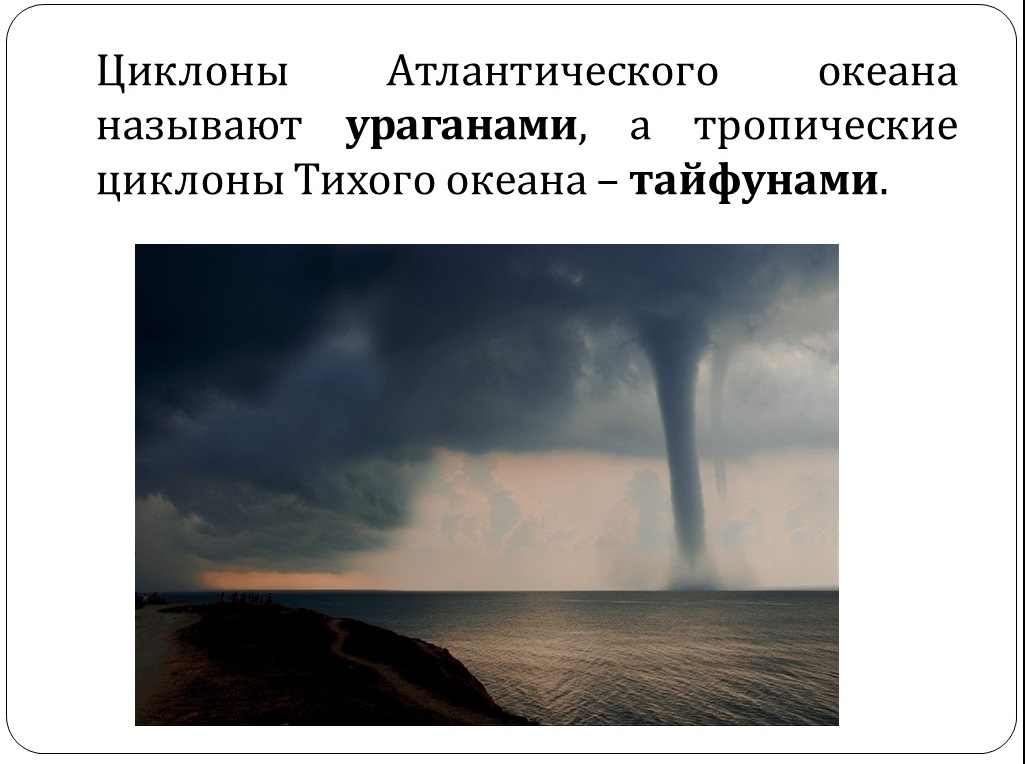 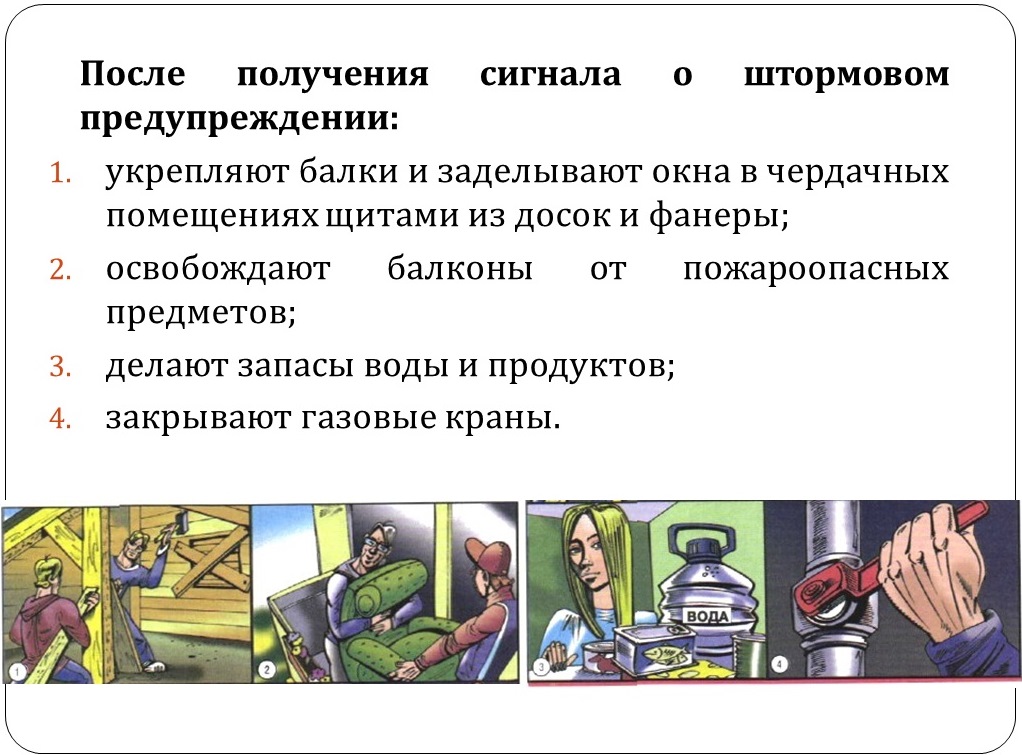 2) Основные правила поведения в экстремальных ситуациях, при ураганах, бурях, смерчах. Просмотреть видео, перейдя по ссылкамhttps://www.youtube.com/watch?v=yldDG9VzqJ4&feature=emb_logohttps://www.youtube.com/watch?v=LB5XgkLtBM43) Выполнить на отдельном листочке тестТест №6. «Ураганы, бури, смерчи».Вариант 11. К какому виду опасных природных явлений относятся ураганы бури смерчи?2. Каким образом определяют направление ветра?3. Выберите, при каком значении скорости ветра его определяют как шторм (в м/с).1) 8-10,7				3) 17,2-20,72) 10,8-13,8				4) 20,8-32,64. Как называют шкалу для оценки силы ветра по его воздействию на наземные предметы:1) Шкала Бофорта			3) Шкала Меркалли2) Шкала Рихтера			4) Шкала Цельсия5. На фото, сделанном из космоса, изображено атмосферное образование над Южным полушарием.Как его назовут?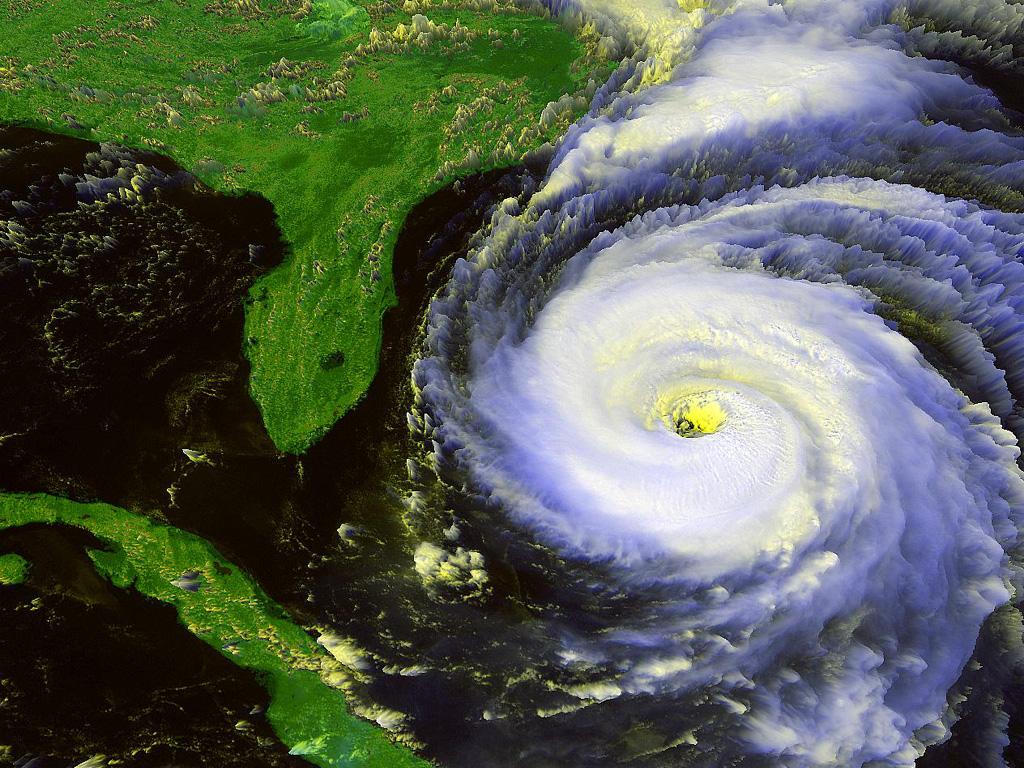 6. Как вы будете действовать при получении сигнала о приближении бури?Вариант 21. Какова причина возникновения ветра и куда он направлен?2. Перечислите основные характеристики ветра?3. Выберите, при каком значении скорости ветра его определяют как ураган (в м/с).1) 17,2-20,7			3) 13,9-17,12) 20,8-32,6			4) 32,7 и более4. Как происходит вращение воздуха в смерче:1) По часовой стрелке в Северном полушарии2) Против часовой стрелки в Северном полушарии3) Всегда против часовой стрелки4) Всегда по часовой стрелке5. На фото, сделанном из космоса, изображено атмосферное образование над Южным полушарием.Как его назовут?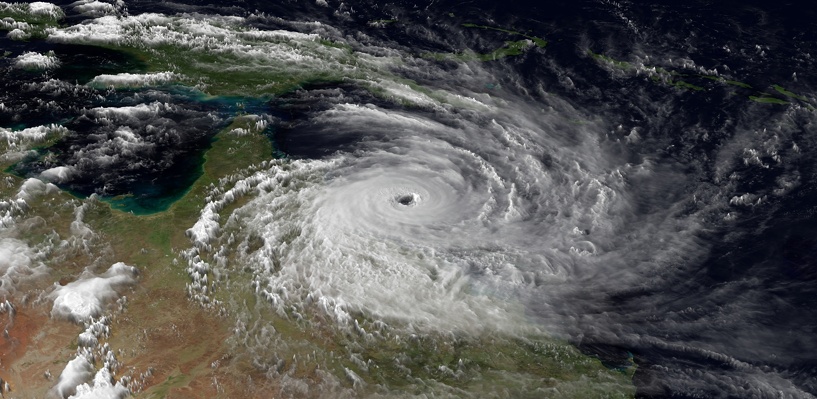 6. Как вы будете действовать при получении сигнала о приближении бури?4) Общая физическая подготовкаhttps://www.youtube.com/watch?time_continue=527&v=5GGlacdVTNY&feature=emb_logo